NOME: NOME: NOME: NOME: NOME: NOME: NOME: NOME: ENDEREÇO: ENDEREÇO: ENDEREÇO: ENDEREÇO: ENDEREÇO: ENDEREÇO: ENDEREÇO: ENDEREÇO: ENDEREÇO: ENDEREÇO: ENDEREÇO: ENDEREÇO: ENDEREÇO: E-MAIL: E-MAIL: E-MAIL: E-MAIL: E-MAIL: E-MAIL: E-MAIL: TELEFONE:TELEFONE:TELEFONE:TELEFONE:TELEFONE:TELEFONE:Nº MATRÍCULA: Nº MATRÍCULA: Nº MATRÍCULA: Nº MATRÍCULA: CURSO/CARGO: CURSO/CARGO: CURSO/CARGO: CURSO/CARGO: CURSO/CARGO: CURSO/CARGO: CURSO/CARGO: CURSO/CARGO: CURSO/CARGO: CURSO/CARGO: CURSO/CARGO: CURSO/CARGO: CURSO/CARGO: CAMPUS: CAMPUS: CAMPUS: CAMPUS: CAMPUS: CAMPUS: CAMPUS: CAMPUS: CAMPUS: CAMPUS: CAMPUS: CAMPUS: CAMPUS: MODALIDADESMODALIDADES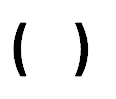 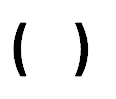 NADO 50 METROS BORBOLETANADO 50 METROS COSTASNADO 50 METROS CRAWLNADO 50 METROS PEITO